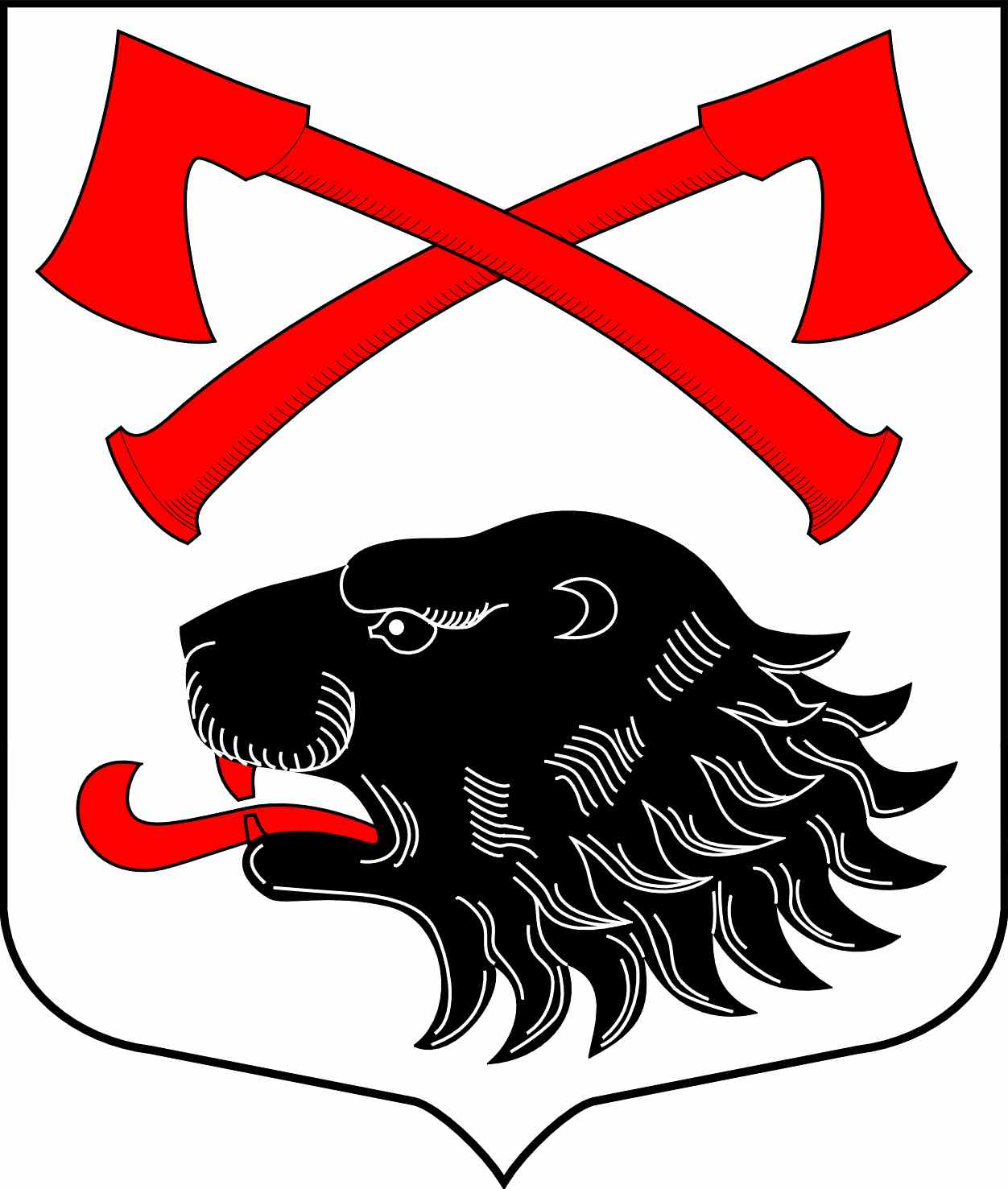 РОССИЙСКАЯ ФЕДЕРАЦИЯАДМИНИСТРАЦИЯ МУНИЦИПАЛЬНОГО ОБРАЗОВАНИЯКУСИНСКОЕ СЕЛЬСКОЕ ПОСЕЛЕНИЕКИРИШСКОГО МУНИЦИПАЛЬНОГО РАЙОНАЛЕНИНГРАДСКОЙ ОБЛАСТИРАСПОРЯЖЕНИЕ 28 марта 2017 года									               № 29-рВ соответствии Порядком формирования, реализации и оценки эффективности муниципальных программ муниципального образования Кусинское сельское поселение Киришского муниципального  района Ленинградской области» утвержденным постановлением Администрации Кусинского сельского поселения  от 13 октября 2015 года  № 256 с изменениями и дополнениями 	Утвердить детальный план реализации   муниципальной  программы «Повышение эффективности муниципального  управления и снижение административных барьеров при предоставлении муниципальных услуг в муниципальном образовании Кусинское сельское поселение  Киришского муниципального района Ленинградской области» на 2017 год  согласно приложению к настоящему распоряжению Глава  администрации 						             	         О.Н. Маркова  Разослано: дело 2, Комитет финансов, Кусинский Вестник, официальный сайтПриложение № 1 к распоряжению № 29-р от  28.03.2017 г. Детальный план реализации  муниципальной программы на 2017 год«Повышение эффективности муниципального  управления и снижение барьеров при предоставлении муниципальных услуг в муниципальном образовании  Кусинское сельское поселение  Киришского муниципального района Ленинградской области»Об утверждении детального плана реализации   муниципальной  программы «Повышение эффективности муниципального  управления и снижение административных  барьеров при предоставлении муниципальных услуг в МО Кусинское сельское поселение  Киришского муниципального района Ленинградской области» на 2017 год  №п/пНаименования подпрограммы, мероприятияОтветственный за реализацию мероприятияОжидаемый результат  реализации мероприятияГод начала реализацииГод окончания реализацииОбъем ресурсного обеспечения, тыс. руб.Объем ресурсного обеспечения, тыс. руб.№п/пНаименования подпрограммы, мероприятияОтветственный за реализацию мероприятияОжидаемый результат  реализации мероприятияГод начала реализацииГод окончания реализацииВсегоВ т.ч. на 2017 год«Повышение эффективности муниципального  управления и снижение барьеров при предоставлении муниципальных услуг в муниципальном образовании  Кусинское сельское поселение  Киришского муниципального района Ленинградской области»«Повышение эффективности муниципального  управления и снижение барьеров при предоставлении муниципальных услуг в муниципальном образовании  Кусинское сельское поселение  Киришского муниципального района Ленинградской области»«Повышение эффективности муниципального  управления и снижение барьеров при предоставлении муниципальных услуг в муниципальном образовании  Кусинское сельское поселение  Киришского муниципального района Ленинградской области»«Повышение эффективности муниципального  управления и снижение барьеров при предоставлении муниципальных услуг в муниципальном образовании  Кусинское сельское поселение  Киришского муниципального района Ленинградской области»«Повышение эффективности муниципального  управления и снижение барьеров при предоставлении муниципальных услуг в муниципальном образовании  Кусинское сельское поселение  Киришского муниципального района Ленинградской области»«Повышение эффективности муниципального  управления и снижение барьеров при предоставлении муниципальных услуг в муниципальном образовании  Кусинское сельское поселение  Киришского муниципального района Ленинградской области»«Повышение эффективности муниципального  управления и снижение барьеров при предоставлении муниципальных услуг в муниципальном образовании  Кусинское сельское поселение  Киришского муниципального района Ленинградской области»«Повышение эффективности муниципального  управления и снижение барьеров при предоставлении муниципальных услуг в муниципальном образовании  Кусинское сельское поселение  Киришского муниципального района Ленинградской области»1.Обучение муниципальных  служащих на курсах повышения квалификацииАдминистрация Кусинского сельского поселенияДоля муниципальных  служащих прошедших повышение квалификации к моменту окончания реализации программы  - 100%20152018179,2543,40